November 28, 2021 FIRST SUNDAY OF ADVENTSign-up schedule for proclaimers for the month of December weekends is at the back of the church.  Please sign up for a mass you will be attending.Weekday masses Wednesday, Thursday & Friday @ 9:00 a.m.Weekend Mass TimesSaturday 5:00 p.m.  (English)   Sunday 9:00 a.m. (bilingual)  11:00 a.m. (English)Reconciliation – Saturday 4:15 p.m. – 4:45 p.m. ADORATION Friday, December 3rd –  9:30 a.m. – 9:30 p.m.Mass IntentionsSaturday, November 27th  †  Ron WestSunday,(9:00 a.m.) November 28th  –SI Lucille MagnanTuesday, December 2nd – SI Rose JubinvilleSaturday, December 4th – †Andre Magnan & †Sherlita OguanSunday, (9:00 a.m.) December 5th – SI Lucille MagnanTuesday, December 7th –  †  Real BerubeThursday, December 9th –  †  Andre MagnanFriday, December 10th - † Marcellin Gobeil Saturday, December 11th – SI Lucille MagnanSunday, December 12th –  †  Einar Strand† = Repose of the Soul   SI = Special IntentionToday is the first Sunday of Advent, which is also the first Sunday of the new liturgical year. The Advent season includes the four Sundays that precede Christmas. Advent is a time of preparation for the coming of the Lord. In this season, we recall two central elements of our faith: the final coming of the Lord in glory and the incarnation of the Lord in the birth of Jesus. The key themes of the Advent season are watchful waiting, preparation, and justice.Advent Penitential ServiceADVENT PENITENTIAL EVENING All parishioners are invited to come and experience the joy of God’s love and mercy!Wednesday, December 1st @ 6:30 p.m.Attention Snowbirds  Please consider signing up for Pre-Authorized Debits before you head south for the winter. You can register in person at the parish office or fill out the Pre-Authorized Debit Agreement (available in the church) and put it in the collection basket.   Thank you for your continued generosity to St. Vital.Attention Parishioners On Sept. 15, the Alberta government declared a local state of public health emergency. COVID cases and hospitalizations are increasing, putting extreme pressure on the health system. The Alberta government has mandated new, temporary measures to curb the spread of COVID. Therefore, the following measures are to be implemented as of this date unless stated otherwise. Here is what’s new. New measures have also been highlighted. What’s new? Masks are mandatory Capacity is limited to one-third fire code occupancy  Attendance at baptisms is allowed for up to 50 people or 50 per cent of fire code occupancy, whichever is less.  No social gatherings are permitted in parish halls and facilities.  Each parish will implement previous protocols to determine attendance (At the present time St. Vital will use first come, first served)  The dispensation from the obligation to attend Sunday Mass continues for dioceses in the Province of Alberta.PARISH OFFERING ENVELOPES Parish support is essential to the church’s mission and individual Christian growth. Regular and planned weekly giving enables effective and community ministry to develop and flourish. Parishioners are invited and encouraged to use parish-offering envelopes. If you are interested in receiving a box of collection envelopes for the 2022 year or would like information on Auto Debit for your donations, please call or email the parish office @ 780-929-8541, or St.vitalchurch@shaw.ca.  If you used envelopes in 2021 you will automatically be issued a new one in the new year. There is no need to call.Our Lady of the Hill Knights of Columbus will be selling Sobey and No Frills gift cards after all masses on the weekend.  Tourtière Sales 2021LAST day to buy your French Canadian meat pies is this weekend, Saturday, November 27th . Sales start at 9 AM sharp. Arrive early to avoid disappointment. Any questions or concerns can be directed to the Bazaar Chairman Carmen at her home at 780-929-8320, by call or text to cell 780-908-5328 or by email at carmen.grayson@telus.net.Books of Remembrance The Church devotes the month of November to prayer for the Holy Souls, those who have died in grace yet failed to make satisfaction for all their sins. Praying for the Holy Souls is a Christian obligation. Please write the names of your family and friends in this book, praying for them as you inscribe their names. If you are not attending mass at the present time and would names written in the book, please e-mail St.vitalchurch@shaw.ca and we will include those names. We will pray for all those named throughout the month. If you wish to offer a Mass for family or friends who have died, visit the parish office.Star of the North Retreat Centre, www.starofthenorth.ca, 780-459-5511Ron Rolheiser Public Lecture: Blessing Our Way to Wholeness Friday, December 3 at 7:00 pm (MT). Cost: In-house (limited seating) - $25; Online - $25 www.starofthenorth.ca/blesssingRon Rolheiser Weekend Retreat: Keeping Christ Incarnate - The Stunning Implications of the Incarnation December 3-5. Limited capacity—register today. Cost: Live-in - $250; Commuter - $180; Online - $90. www.starofthenorth.ca/rolheiserAdvent Mission: The 4 Quarters of Advent – Turning Our Humanity to the Presence of the Lord with Fr. Mark Blom, OMI. Saturday, December 18. Cost: In-person - $90; Online - $40 www.starofthenorth.ca/adventAurora Living: Formation Through Word & Creation. Why not make our winter module—Wilderness: From Slavery to Freedom—a part of your Lenten journey? Join a community at the intersection of faith & contemporary issues: creation care, social justice & reconciliation. Opening retreat: January 7-9. www.starofthenorth.ca/wildernessHear the Word of God and Do it Beaumont Nisku Christmas ElvesDonate Today Please drop your donation in the bin in the Church vestibule. They accept a variety of food donations, new toys, gift cards, monetary donations. C-YEG: A new young adults ministryThe Catholic Young Adults of Edmonton (C-YEG for short) will promote special young adult events as well as events from other organizations for those who are thirsting for a faith community. Young adults are invited to the C-YEG Mass on the third Sunday each month at St. Charles Parish at 4 p.m.C-YEG was born out of a great desire to have a citywide space for young adults to gather. We come from all over, grow in faith together through fellowship and experience who Jesus says we are and calls us to be.Come for Mass and stay for socializing. We look forward to seeing you and your friends.Christmas & New Year’s Mass Schedule*Masks are mandatory*Christmas EveFriday, December 244:00 p.m. Children’s nativity play4:30 pm Mass                                                6:30 pm Mass 9:00 pm MassMidnight Mass (12am)Christmas Day (The Nativity of the Lord)Saturday, December 2510:00 am MassYou must pre-register to attend the Christmas Masses. Registration will be available on St. Vital website (Everbrite) starting December 8th  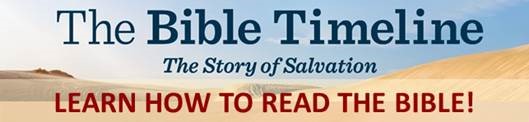 Cost: ~$50 for Study Guide. The course is free.PLEASE REGISTER NOW to ensure we order enough Study Guides for January.To register or for more information, contact: Alana at alaperle@telus.net or call the parish office at 780-467-5470Presented by Our Lady of Perpetual Help Parish, Sherwood Park. EVERYONE IS WELCOME! You do not have to be a member of OLPH to participate.Mondays, 6:30-8:30 p.m. Starts January 3 OR Saturdays, 10 a.m.-12 p.m. Starts January 8Live online via ZoomReading the Bible should bring us closer to Christ, but understanding it is often difficult.The good news is that you can understand the Bible, and The Bible Timeline makes it easy. In this 23-part study, presenter Jeff Cavins takes you on a journey through the Old and New Testaments, giving you the keys to understand the amazing story woven throughout Scripture